domače branjeSlovenščinaOrson Scott Card:Enderjeva igra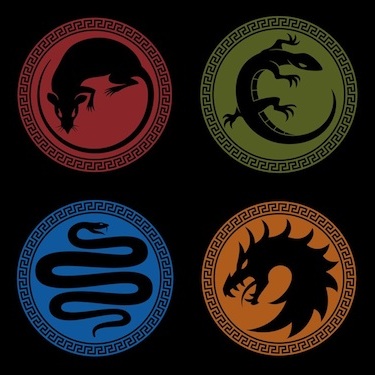 Iz knjige pregledno izpiši bibliografske podatkeAvtor: Orson Scott CardNaslov: Enderjeva igra (Ender's Game)Kraj izdaje: Maribor Leto izdaje: 2010 ( 1985 )Založba: Hiša knjig (Tor Books)Prebrskaj po internetu in napiši biografijo (življenjepis) avtorja. Izberi bistvene podatke, pazi na kronološkost dogodkov (pravilno časovno zaporedje glede na letnice), v besedilo uvrsti kakšen zanimiv podatek.Orson Scott Card je bil rojen 24. augusta 1951 v Richlandu, mestu v zvezni državi Washington v ZDA.  Kot tretji od šestih otrok se je rodil staršema Willardu in Peggy Card. Njegova starša sta pripadala cerkvi Jezusa Kristusa svetih iz poslednjih dni v katero je tudi sam odrastel. V mladosti je živel v več zveznih državah ZDA ter študiral najprej na Brigham Young univerzi nato pa na  University of Utah. Še pred koncem študija se je za dve leti odpravil na humanitarno delo v Brazilijo.Ob vrnitvi je prejel diplomo in ustanovil svoje podjetje, vendar ga je zaradi dolgov kmalu zaprl in se posvetil pisanju znanstvene fantastike. Takrat je začel s pisanjem Enderjeve igre. V naslednjih letih je kot urednik delal pri več revijah. Maja leta 1977 se je po treh letih skupnega življenja poročil s Kristine Allen. Prvi sin, Michael Geoffrey se mu je rodil leta 1978, kmalu za njim pa še Emily, Charles, Zina, in Erin. Orson je takrat pustil uredniško delo in se povsem prepustil pisanju. Z družino so se veliko selil po Utahu. Takrat je tudi dokončal svojo magistrsko nalogo iz slovenščine. Nato se je preselil v zvezno državo Indiana, kjer je napisal doktorsko nalogo in se ponovno zaposlil kot urednik. Pri svojem delu je postal odprt kritik homoseksualnosti ter bil večkrat označen za homofoba.Pozneje se je preselil v zvezno državo Severno Karolino,  kjer so se mu rodili še trije otroci, od katerih pa je le eden preživel.   Nazadnje je postal urednik revije Rhinoceros Times, kjer dela še danes. Še vedno je tudi aktiven član mormonske cerkve. Njegova pot kot pisatelj pa še ni končana saj aktivno piše, naznanil je tudi precej novih del, ki prihajajo v naslednjih letih.V času svojega ustvarjanja je uporabil vsaj sedem psevdonimov, med drugimi se je v svojih delih podpisoval kot Frederick Bliss, P.Q. Gump, Noam D. Pellume.Napiši kratek seznam del istega avtorja. Osredotoči se na najpomembnejše.Za avtorjevo največje delo se šteje  Ender saga prva knjiga katere je tudi enderjeva igra, ki jo sestavljajo:Earth Unaware, Earth Afire, Earth Awakens, Mazer in Prison, Pretty Boy , Cheater, Ender's Shadow, A War of Gifts, Enderjeva igra, Ender in Exile, Shadow of the Hegemon, Shadow Puppets, Shadow of the Giant, Shadows in Flight, "Investment Counselor", Speaker for the Dead, Xenocide, Children of the Mind, Shadows Alive, Ter zbirka The Tales of Alvin Maker z sledečimi deli : Prentice Alvin and the No-Good Plow, Seventh Son, Red Prophet, Prentice Alvin, Alvin Journeyman, Heartfire, Grinning Man, The Yazoo Queen, The Crystal CityNapisal je velikanski nabor del, med katere spadajo :The Homecoming Saga, ki obsega pet del.The Women of  Genesis serija, ki obsega tri dela.Pastwatch series, ki obsega dve deli.Mithermages series, ki obsega štiri dela.The Worthing series, ki obsega štiri dela.Napisal je še veliko samostojnih del, ki jih zaradi izčrpnosti ne bom našteval.Zapiši kratko obnovo zgodbe. Osredotoči se na bistveno.V prihodnosti človeštvo kolonizira sončni sistem in se poda globlje v vesolje, kjer sreča inteligentno raso iz družine insektov, ki jih zaničevalno imenujejo žužki. Insekti začnejo prvo vojno z neposrednim napadom na Zemljo, ki ga le-ta uspe odbiti. V drugi vojni okrepljeni insekti Zemljo skoraj uničijo. Zemlja v obrambo ustanovi mednarodno floto, mogočno vojaško organizacijo, katere namen je obramba pred žužki. Mednarodna flota ustanovi  bojno šolo, namenjeno nadarjenim otrokom, ki naj bi postali  generali. Tu se naša zgodba začne. Šest letni Ender Wiggin je tretji otrok, kar je v prenaseljenem svetu, kjer je uzakonjena omejitev rojstev, izjema. To je dovoljeno le zaradi obstoja posebnega programa za nadarjene otroke, preko katerega mednarodna posadka išče potencialne študente. Zelo je navezan na starejšo sestro Valentino, ki ga pogosto brani pred njegovim močno inteligentnim, a sadističnim bratom Petrom, ki ga v program niso sprejeli. Kot tretji otrok je v šoli pogosto napaden. Nekega dne se odloči, da krog nasilja preseka in da bi sporočilo razumeli tudi ostali, hudo potolče nasilneža. Ko za to izve poveljstvo( česa???posadke??), se na dom pripelje ravnatelj bojne šole, polkovnik Graff, in ga povabi v program. Ender meni, da je polkovnik njegov prijatelj, vendar  pa ga ta takoj po sprejemu s spretnimi manevri izolira in ponovno spravi v nemilost. Ender si pridobi novega sovražnika, dečka po imenu Bernard. Šola je razdeljena na oddelek za novince in oddelek za kadete, ti pa so razdeljeni v tri armade, ki se v posebni breztežnostni sobi bojujejo v taktični vojaški igri.  Kmalu si pridobi prijatelje in z nekaj spretnosti v programiranju osmeši Bernarda. Ravno ko se mu življenje začne obračati na bolje, ga polkovnik predčasno poviša v kadeta ter s tem ponovno izpostavi novim izzivom, novim sošolcem in težavam. Medtem začneta na Zemlji Peter in Valentina pisati komentarje na internetno objavljene politične debate in z globokim razumevanjem človekove psihologije pridobivata moč. Tako pod lažnimi imeni v kratkem času postaneta najvplivnejši osebi na zemlji. Ender je sprejet v Močeradovo vojsko trenutno vodilno izmed 3 armad bojne šole, ki ji poveljuje Bonzo Madrid, ljubosumen in brezčuten general, ki Enderja izključi iz igre. Ender pa ne obupa in trenira z manjšo skupino novincev. Kmalu začne Ender organizirati samostojne napade ter z novimi strategijami , ki mjih izumi temelno spremeni igro.  Ker postaja vedno boljši, ga polkovnik Graff poviša v generala novoustanovljene Zmajeve vojske, ki so jo leta nazaj opustili zaradi pomanjkanja kadetov.. Ender z vojsko novincev ustvari najboljšo armado, kar jih je bojna šola videla in premaga vse ostale skupine. Graff goljufa ter mu podtika nerešljive  izzive ter igro potvarja proti Enderju, vendar ta ne izgubi. Bonzo Madrid se počuti tako ponižanega, da Enderja s skupino fantov napade na stranišču. Z uporabo posebne taktike Ender premaga dvakrat starejšega kadeta in si prisluži neminljivo slavo bojne šole. Polkovnik Graff izmučenega Enderja nato poviša v Poveljniško akademijo, najvišjo šolo za častnike mednarodne flote. Ender nato dobi dvomesečni oddih na Zemlji. Polkovnik prosi  Valentino, naj  prepriča izmučenega in osamjenega brata, da bi študij nadaljeval. To ji ni všeč, a želi si brata ponovno srečati. Pove mu, kaj se je medtem dogajalo, da je Peter sedaj izjemno vpliven, vendar še vedno sadističen in egocentričen Ender se le vda in odide v poveljniško šolo, kjer z nekaj prijatelji, najboljšimi poveljniki bojne šole  poskuša obvladati simulator, napravo, ki omogoča simulacijo bitk s floto insektov. Po nekaj tednih pride do Enderja Mazer Rakham, veteran in heroj iz druge vojne, ki je premagal žužke. Pove mu, da bo od sedaj on programiral simulator in da ne sme izgubiti niti ene bitke. Ender se bori bitko za bitko, slabo spi in veliko razmišlja o insektih. Nekega dne, ko je na ploščadi zbrana celotna poveljniška enota mednarodne flote, Enderju povedo, da ga čaka zadnji test, zadnja bitka in da zmaga pomeni uspešno zaključen trening.Bitka je strašljiva, Ender mora le z nekaj ladjami uničiti velikansko floto,  ob pogledu na igro ugotovi da v takih pogojih nemore zmagati zato se odloči da bo uporabil napravo imenovano mali doktor, ki maso spreminja v energijo in jo uperi v planet.Ob udarcu se le ta strese in sesuje vase ob tem pa je ustvarjena energija, ki spremeni nasprotnikovo floto v pepel.  Ender je prepričan, da bo obtožen guljufije a celotna dvorana za njim praznuje v čestitkah in pohvalah.Takrat pa se zgodi preobrat. Polkovnik Graff in Mazer Rackham mu povesta, da to niso bile simulacije, da je flota ob koncu zadnje vojne odpotovala v napad ter da je bila ta bitka zadnja bitka za domači planet žužkov. Da je vojne konec, da je v bitkah od prihoda Mazer Rackhama bojeval prave bitke ter za večno končal vojno z žužki. Posnetki bitk s polnimi komentarji in Enderjevimi povelji so bili predvajani po celem planetu, kar ga je povišalo v  največjega vojnega heroja v človeški zgodovini. Ender je ob misli, da je uničil celotno raso, na tisoče življenj, uničen. Da bi se izognila norosti Zemlje, sedaj pod Petrovim nadzorom,  se s sestro Valentino pod lažnimi imeni odpravita v eno izmed kolonij. Ender v svoji žalosti poskuša najti način da bi popravil genocid, ki ga je nevede zagrešil.Izpostavi dogodek, ki ti je bil najbolj všeč/ te je najbolj pretresel in utemelji zakaj.Celotno šolanje na bojni šoli me je močno pretresel udarec za udarcem, ki jim je bil ender izpostavljen in genjalnost moč in pogum , ki vodijo njegovo taktiko obnašanje do vrstnikov in pozneje kadetom armade. Njegova nezlomljiva volja ter taktična briljanca v bojni sobi.Njegov revolucjonarni način bojevanja ki je privedel do opustitve formacji ter uporaba individualnih sposobnosti posameznikov. Od vseh dogotkov pa mi je bil najbolj všeč končni spopad proti 2 vojskam v bojni šoli. Bitka je bila postavljena neenkavredno popolnoma v nasprotju z vsemi pravili bojne sobe. Enderjeva izmučena vojska je po več tednih neprestanega bojevana  komaj še stala na nogah ender pa z svojo odločnstjo in jezo do poveljstva uporabi najbolj nepričakovano taktiko od vseh tisto kar je njegov način bojevanja naredil neuporabno,  formacjo. Pisatelj tako živo opisuje občutke ter misli da je slika pred očmi kristalno čista in daje občutek živosti in sile.  Ender žrtvuje večji del svoje armade in zmaga brez da bi oddal en sam strel saj razume, da je cilj zadeti nasprotnikova vrata ne postreliti vojakov. V tej bitki ne zmaga toliko nad vrstniki temveč nad povelstvom, ki ga poskuša zlomiti z to bitko pogaže svojo sposobnist in odvzame ljuboszmnemu nasprotniku možnost do zadoščenja. Dogodek je eden izmed vrhuncev knjige in mi bo zagpotovo še dolgo odzvanjal v spominu.Izbri osebo ki ti je bila najbolj všeč in jo predstavi.Dolgo  sem razmišljal ali mi je bolj všeč Ender ali Peter. Peter je visoko inteligenten in kljub zavrnitvi najde pot do neizmerne moči pride do stopnje, ko obvladuje cel planet. Odlično planira ter razume človeško psiholgijo.  Po drugi strani pa je sociopat, sadist in egocentričen osebek, zato z vso svojo inteligenco nemore zares postati velika osebnost. Seveda bo imel velik upliv na zgodovino a tudi Hitler ga je imel pa ni bil nikoli velik aj se ni mogel soočati z svojo norostjo, zato je Ender moja izbira. Ender je glavna oseba knjige. Je mlad fant na začetku zgodbe star 6 let bojno šolo pa konča pri 15ih Knjiga ne ponuja posebno natančnega opisa izgleda, iz zgodbe pa se da razbrati, da ni posebno mišičast ima temne lase in bledo polt. Ender se mi zdi fascinanten kot oseba ker lahko z nim ter z petrom povežem nekaj skupnih idej. Zelo redke kjižne osebnosti razmišljajo o svetovni politiki o socjalnih vezeh v družbi ali o taktiki in vodenju. Ender je pogumen, iznajdljiv in srčen do svojega dela za razliko od petra je tudi čustven. Od Valentine se razlikuje z svojo ambicjoznostjo in odločnostjo in je, kot je to ugotovilo poveljstvo prfektna mešanica med njima. V knjigi je izpostavljen konstantnemu pritisku in to ga je naredilo velikega zato lahko rečem da je v tem trenutku eden izmed mojih najljubših knjižnih karakterjev.V daljšembesedilu utemelji, zakaj si se odločil za branje te knjige,kako se se počutil med branjem, o čem si razmišljal po branju besedila in razloži, ali je knjiga izpolnila tvoja pričakovanja.Za branje knjige sem se odločil na podlagi liste najbolših del klasikov znanstvene fantastike na katerem sem že prebral dela  Isaaca Asimova, Douglasa Adamsa, Arthur C Clarka, Frank Herberta in precej drugih saj je bila izbrana , kot najboljiša znanstvenofantastična knjiga vseh časov. In knjiga me je presenetila. Zavzema večje časovno obdobje saj se začne ko ima Ender le 6 let ter se nadaljuje skozi njegovo celo otroštvo. Kot sem že omenil sem bil prijetno presenečen, da knjiga govori o nadarjenih, posebno inteligentnih otrocih. Moje mnenje o mladinskih knjigah je bilo zelo slabo saj je glavna oseba povprečna nezanimiva osebnost. Navaden najstnik brez volje z svojimi problemi brez sporočila brez uvida. prebral sem nekaj knjig o zgubljenih srenješolcih polnih droge in brez življenja. Take in podobne knjige se mi zdijo dolgočasne in depresivne, zato sem bil navdušen ob knjigi o ljudeh ki so bili inteligentni razmišljali podobno kot jaz bili v teških okoliščinah in polni ambicji. Ideja o uključevanju preko socjalnih omrežji je bila  visokoleteča a možnost postati najuplivnejša oseba na svetu kriviti človeštvo po svoji  to je šele fascinantno.Avtor je v knjigi dal velik povdarek enderjevemu razmišljanju in čustvom ter jih naredil v domišljiske svetove.  Sam sem počasen bralec ki se stežavo prebijam skozi leposlovne knjige a enderjevo igo sem se pogosto našel brati pozno v noč.Zelo so mi bili všeč tudi uložki pogovora med Polkovnikom Graffom in drugimi častniki, ki so pokazali namensko ozeževanje Enderjevega življenja ter njihovoi osebno spraševanje če je to kar delajo sploh moralno. Knjiga sicer pods nekako neslaven konec z odmikom enderja iz sveta ter iskanju načina da bi popravil genocid, ki ga je pod ukazi zagrešil. Knjiga ni bila, kar sem pričakoval a me je navdušila in odprla za nova razmišljanja.Knjigo bi lahko primerjal z knjigo Foundation (temelj)  saj v obeh inteligenca in znanje predstavljata vodilno silo le da tukaj govorimo o zavajanju in uporabi le te za uničene v drugi pa o uporabi za obnovitev zmede, ki je nastala, kot posledica pomanjkanja le te.  Pri pripravi tega domačega branja sem opazil da  v novembru prihaja filem po knjigi. Ideja o filmu me je presenetila saj je avtor sam dejal,da je knjiga neprimerna za filem  zaradi vsega kar se dogaja v enderjevi glavi ter nepripeavnosti filma za predstavo občutkov, zato se filma veselim vendar sem zelo skeptičen saj ne bi želel da mi filem uniči predstavo o osebah , ki sem jo dobil v knjigi. Knjiga je mojstrsko delo in verjamem da bo še marsikomu prinesla toliko veselja v branju, kot meni.